Приглашаем Вас на соборный молебен перед Чудотворной Албазинской иконой Божией Матери 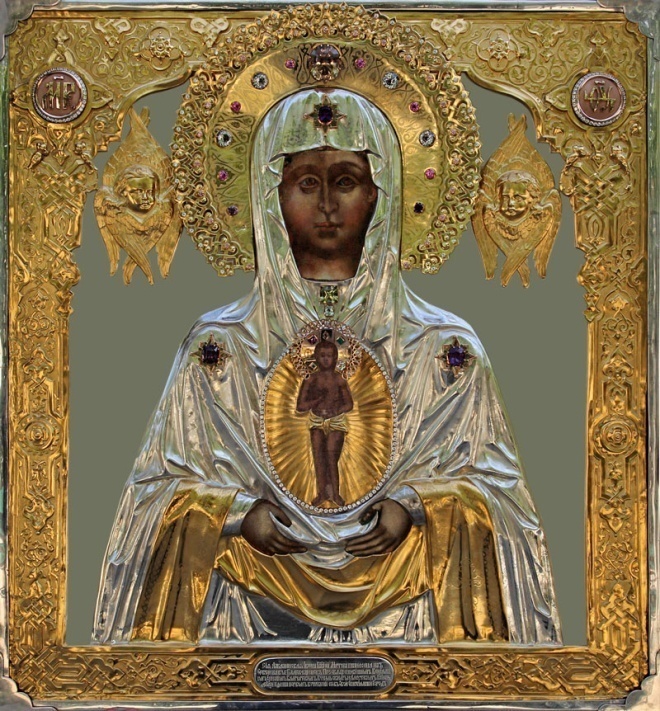 Молебен совершается каждую пятницу в 07.00  (утра)  в Благовещенском кафедральном соборе по адресу: г. Благовещенск, переулок Рёлочный, 15. Тел.: 8(4162) 33-16-24Ждём всех тех, кто подвержен алкогольной зависимости, а также  их родных и близких. С верой на Чудо избавления от этого недуга по молитвам у Чудотворного Образа Божией Матери. Дорогой читатель!Приглашаем Вас совершить паломническую поездку в один из амурских монастырей. Паломнические поездки – это уникальная возможность провести время на свежем воздухе с пользой для тела и души, отдохнуть от городской суеты, реализовать себя в по-настоящему созидательном деле. Всех желающих мы приглашаем в Свято-Троицкий мужской епархиальный монастырь: с. Троицкое, ул. Комсомольская 15, тел.: 8924-448-9039Маршрут проезда: Общая длина: 94 км, среднее время в пути: 2 ч. А.Новотроицкое шоссе (Благовещенск)
Въезд на перекресток с круговым движением, Магистральная улица, 160 м
Съезд с перекрестка с круговым движением, Магистральная улица, 54 м
Магистральная улица, 3,1 км
Р-461, 13 км
Налево, 21 км
Налево, 27 км
Направо, Р-469, 12 км
Налево, 9,8 км
Направо, 8,1 кмТакже  приглашаем  в Епархиальный Женский Монастырь Албазинской иконы Божией Матери «Слово плоть Бысть»: с. Среднебелая, ул. Лазо  15, тел.: 8929-477-4612Маршрут проезда: Общая длина: 78 км, среднее время в пути: 1 ч. 30 мин.  А.Новотроицкое шоссе (Благовещенск)
Въезд на перекресток с круговым движением, Магистральная улица, 160 м
Съезд с перекрестка с круговым движением, Магистральная улица, 54 м
Магистральная улица, 3,1 км
Р-461, 13 км
Налево, 21 км
Налево, 27 км
Направо, Р-469, 11 км
По благословению Епископа Благовещенского и Тындинского ЛукианаАлкоголь. Мифы и реальность.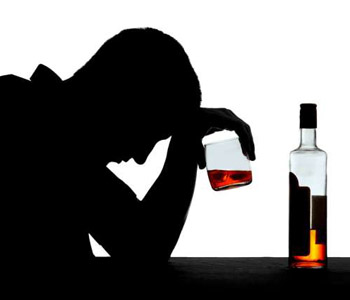 Миссионерский отделБлаговещенской Епархииhttp:// mission.blaginform.ru/e-mail: amurmission@gmail.comТел.:  8(4162) 77-11-26Это важно знать!Из-за сверхвысокого потребления алкоголя в России: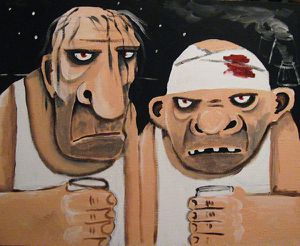 Умирает от 500 тыс. до 700тыс. человек ежегодно!Смертность в стране в 2 раза превышает общемировую!На одного россиянина приходится более 15 литров чистого спирта в год!Подростковый алкоголизм в 1,5 раза превышает общемировые показатели !50.000 детей ежегодно рождаются с серьезными хроническими заболеваниями,  связанными с воздействием алкоголя! 90% жителей России регулярно употребляют алкоголь!Представленные статистические данные взяты из ежегодного отчета о санитарно-эпидемеологическом состоянии РФ и из отчетов Всемирной Организации Здравоохранения (ВОЗ).Мифы и реальность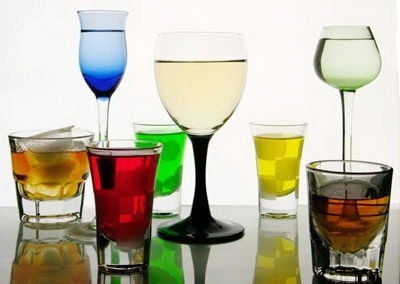 Чем больше пьешь, тем веселее До определенного предела. Сначала начинается умеренная эйфория, но потом настроение меняется в зависимости от состояния человека. Поскольку алкоголь является депрессантом, то в итоге реакции замедляются, эмоции переходят в негативные.Много двигаешься – быстрее трезвеешьНет. Даже марафонский бег не способен ускорить работу печени по переработке алкоголя и выведение алкоголя из организма. Наоборот, физические нагрузки подвергают ослабленный  алкоголем организм дополнительному риску.Алкоголь снимает стрессНеправда. Алкоголь вызывает временную эйфорию - наркоз, выход из которого тяжелее самого стресса по физическим и психологическим последствиям.  Алкоголь помогает при усталостиАлкоголь парализует активность коры головного мозга, что вызывает эффект расторможенности. Поэтому, если вы устали, лучше сменить род деятельности, передохнуть, погулять, почитать, поиграть в компьютерные игры, но никак не употреблять алкоголь.Алкоголь помогает при простудеНеправда. Алкоголь снижает защищающий от болезней иммунитет. Как правило, люди пьющие значительно чаще болеют, чем непьющие.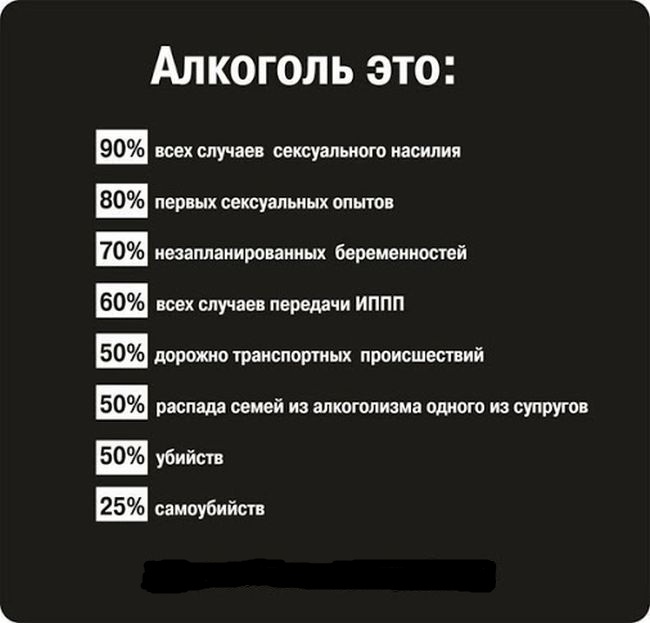 Человек создан по образу и подобию Бога для Счастья в блаженной Вечности. Путь к этой Вечности мы начинаем прокладывать в земной жизни: нашими мыслями и  поступками.Не уподобляйся « скотам бессловесным», не пей! Останови алкогольный геноцид!